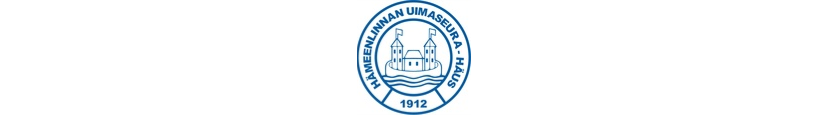 Alustava aikatauluHäUS 110vPaikka:Hämeenlinnan uimahalliJärjestäjä:Hämeenlinnan Uimaseura ry.Allas:25mPäivämäärä:01 10 2022 - 01 10 2022Session 1AlkaaKestoLajiErien määrä11.101400m Vapaauinti Naiset Final2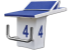 11.242400m Vapaauinti Miehet Final2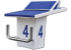 11.393100m Rintauinti Naiset Final511.534100m Rintauinti Miehet Final312.01550m Perhosuinti Naiset Final712.12650m Perhosuinti Miehet Final512.207200m Vapaauinti Naiset Final212.298200m Vapaauinti Miehet Final212.37950m Selkäuinti Naiset Final512.461050m Selkäuinti Miehet Final312.5111400m Sekauinti Naiset Final112.5912400m Sekauinti Miehet Final113.0613200m Rintauinti Naiset Final213.1614200m Rintauinti Miehet Final213.261550m Vapaauinti Naiset Final613.351650m Vapaauinti Miehet Final413.4117100m Perhosuinti Naiset Final213.4718100m Perhosuinti Miehet Final213.5219100m Vapaauinti Naiset Final614.0520100m Vapaauinti Miehet Final514.1721200m Sekauinti Naiset Final2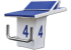 14.2722200m Sekauinti Miehet Final214.3523200m Selkäuinti Naiset Final214.4424200m Selkäuinti Miehet Final114.4925200m Perhosuinti Naiset Final114.5326200m Perhosuinti Miehet Final114.572750m Rintauinti Naiset Final415.042850m Rintauinti Miehet Final315.1029100m Sekauinti Naiset Final515.2230100m Sekauinti Miehet Final315.3031100m Selkäuinti Naiset Final215.3632100m Selkäuinti Miehet Final1Jakso päättyy:15.37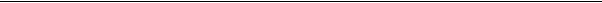 30-09-2022 08.20.38Tulospalvelu: WinGrodan 2,9Lisensoitu: Hämeenlinnan UimaseuraSivu 1/1